附件一：报名登记表注：如采用网络获取的投标供应商应按招标文件要求准备完整有效的报名资料后，扫描（扫描件名称：XX项目名称+XX公司名称）发送至我公司邮箱（zx@sczy8888.cn）；再与我司工作人员联系（电话：028-63917522），待工作人员查验合格后完成报名登记等手续。附件二：单位介绍信（参考格式）四川政扬招标代理有限责任公司：兹介绍我公司        （身份证号：                    ），前往贵公司办理项目编号为    XXXX    的                                              （项目名称）报名事宜，请与接洽！XXXXXX公司（加盖公章）年   月   日附：经办人身份证（正反面）复印件（有效期内）供应商缴费方式：二维码缴费：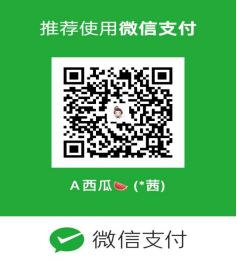 银行转账：开户名称：四川政扬招标代理有限责任公司开户银行：中国建设银行股份有限公司成都高新支行账号：51050140613700004475注：请将完整无误的报名资料电子版传至zx@sczy8888.cn及缴纳报名费（需将缴纳费用凭证截图反馈至邮箱）后我公司将核对报名资料，资料核对无误后即报名成功；联系电话：028-63917522。发送邮箱时，邮件主题或名称请备注：XX项目+XX公司。项目编号(必填）项目名称(必填）单位名称(必填）（加盖公章）单位地址(必填）购买文件时间(必填）包件号(如有分包必填）联系人(必填）单位固定电话经办人移动电话(必填）单位传真电子邮箱(必填）备    注身份证（正面）身份证（背面）